В Солоне в жилом доме взорвался газовый баллон6 апреля около трех часов дня стародорожским спасателям поступил тревожный звонок: житель агрогородка Солон сообщил, что горит деревянный дом соседей, скорее всего, внутри находятся хозяева.Еще до приезда спасателей жильцы самостоятельно покинули полыхающий дом.Причинапроизошедшего пожара устанавливается. Предварительная версия – неисправность газового оборудования.Как действовать, если в доме пахнет газом? Это должен знать каждый!При появлении в помещении запаха газа следует немедленно прекратить пользование газовым оборудованием,перекрыть краны, подающие газ.Откройте окна и двери для проветривания помещения, обеспечив максимальный приток свежего воздуха. Ни в коем случае нельзя зажигать спичку, зажигалку и не применять другие источники открытого огня для поиска места утечки газа, не курить. При этом в помещении запрещается включать и выключать электроосвещение и электроприборы, пользоваться электрозвонками, телефоном. Незамедлительно сообщите об этом в аварийную газовую службу по телефону «104». Примите меры к эвакуации людей из загазованной среды, исключите возможность появления открытого огня и искры.Если вы почувствовали запах в подъезде – предупредите всех своих соседей о необходимости перекрытия газовых труб и скором приезде аварийной газовой службы. Сотрудники газовой службы должны будут проверить все квартиры.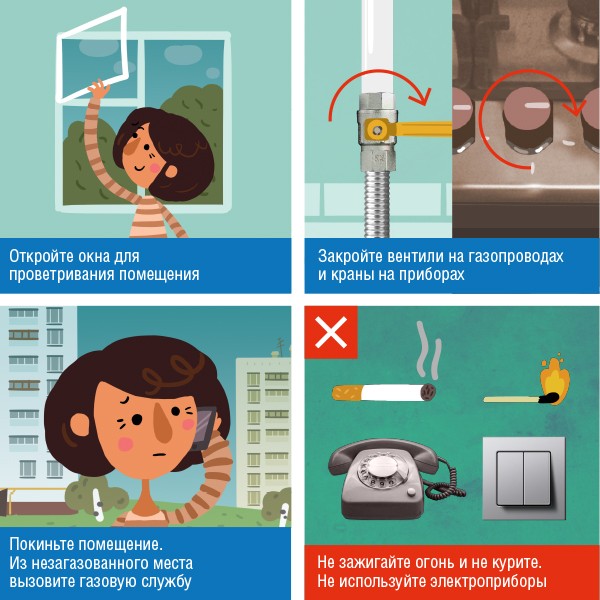 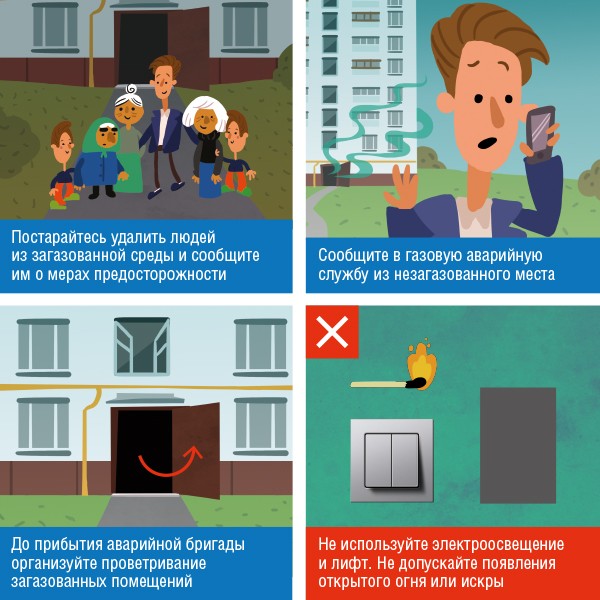 